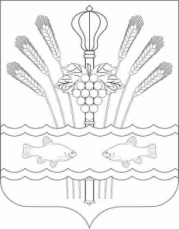 РОССИЙСКАЯ ФЕДЕРАЦИЯРОСТОВСКАЯ ОБЛАСТЬМУНИЦИПАЛЬНОЕ ОБРАЗОВАНИЕ «КОНСТАНТИНОВСКОЕ ГОРОДСКОЕ ПОСЕЛЕНИЕ»АДМИНИСТРАЦИЯ КОНСТАНТИНОВСКОГО ГОРОДСКОГО ПОСЕЛЕНИЯПОСТАНОВЛЕНИЕОб Основных направлениях бюджетной и налоговой политики Константиновского городского поселения на 2023 год и на плановый период 2024 и 2025 годов              В соответствии со статьей 1842 Бюджетного кодекса Российской Федерации, пунктом 24 решения Собрания депутатов Константиновского городского поселения от 28.12.2017 № 58 «О бюджетном процессе в Константиновском городском поселении», а также постановлением Администрации Константиновского городского поселения от 22.06.2022 № 78.13/537-П «Об утверждении Порядка и сроков составления проекта бюджета Константиновского городского поселения на 2023 год и на плановый период 2024 и 2025 годов»,  пунктом 3 постановления Правительства Ростовской области от 17.10.2022 № 886 «Об Основных направлениях бюджетной и налоговой политики Ростовской области на 2023 год и на плановый период 2024 и 2025 годов» Администрация Константиновского городского поселения п о с т а н о в л я е т: 1. Утвердить Основные направления бюджетной и налоговой политики Константиновского городского поселения на 2023 год и на плановый период 2024 и 2025 годов согласно приложению.2. Финансово-экономическому отделу Администрации Константиновского городского поселения  обеспечить разработку проекта бюджета Константиновского городского поселения на основе Основных направлений бюджетной и налоговой политики Константиновского городского поселения на 2023 год и на плановый период 2024 и 2025 годов.3. Настоящее постановление вступает в силу со дня его официального обнародования в информационном бюллетене «Константиновское городское поселение», подлежит размещению на официальном сайте Администрации Константиновского городского поселения.4. Контроль за выполнением настоящего постановления возложить на заместителя главы Администрации Константиновского городского поселения А.С. МакароваГлава Администрации Константиновского  городского  поселения                                   А.А. Казаков  Верно:	Главный специалист отдела правового обеспечения и кадровой политики   					  	 А.В. ВихроваПриложениек постановлениюАдминистрации Константиновского городского поселенияот   11.11.2022  № 78.13/1103-П ОСНОВНЫЕ НАПРАВЛЕНИЯбюджетной и налоговой политики Константиновского городского поселения  на 2023 год и на плановый период 2024 и 2025 годовНастоящие Основные направления сформированы с учетом основных приоритетов государственной политики Российской Федерации, указов Президента Российской Федерации от 07.05.2018 № 204 «О национальных целях и стратегических задачах развития Российской Федерации на период до 2024 года» и от 21.07.2020 № 474 «О национальных целях развития Российской Федерации на период до 2030 года»,  итогов реализации бюджетной и налоговой политики в 2021 – 2022 годах и основных направлений бюджетной, налоговой и таможенно-тарифной политики Российской Федерации, Ростовской области на 2023 год и на плановый период 2024 и 2025 годов.Целью основных направлений является определение условий и подходов, используемых для формирования проекта бюджета Константиновского городского поселения  на 2023 год и на плановый период 2024 и 2025 годов. 1. Основные итоги реализациибюджетной и налоговой политики в 2021 – 2022 годахВ условиях постепенной адаптации экономики к принятым в 2020 году ограничительным мерам, связанным с распространением коронавирусной инфекции, в 2021 году продолжилась реализация бюджетной политики, направленной на достижение социальной стабильности и устойчивости бюджетной системы Константиновского городского поселения.Исполнение  бюджета Константиновского городского поселения обеспечено в 2021 году с положительными результатами.По доходам показатели исполнены в объеме 130 755,9 тыс. рублей, что ниже плана на 27,5 процента.  По сравнению с 2020 годом объем поступлений по доходам уменьшился на 165 974,6 тыс. рублей или на 55,9 %. Указанное уменьшение  обеспечено за счет уменьшения объема безвозмездных поступлений на 179 987,0 тыс. рублей или на 82,5%.Налоговые и неналоговые доходы  бюджета Константиновского городского поселения поступили в объеме 92 693,9 тыс. рублей, с ростом от 2020 года на 14 012,4 тыс. рублей, или на 17,8 процента.По расходам исполнение составило 135 908,4 тыс. рублей, или 70,0 процента к плану. По результатам исполнения бюджета сложилось превышение расходов над доходами в сумме 5 152,5 тыс. рублей. Увеличению налогового потенциала  бюджета Константиновского городского поселения способствовала проводимая налоговая политика за счет повышения инвестиционной активности, создания условий справедливой конкурентной среды, сокращения теневого сектора, совершенствования и оптимизации системы налогового администрирования, стимулирования развития малого и среднего предпринимательства через специальные налоговые режимы. Проведена оценка эффективности налоговых расходов Константиновского городского поселения, обусловленных местными налоговыми  льготами. Она осуществлялась кураторами налоговых расходов в рамках мониторинга реализации муниципальных программ Константиновского городского поселения в соответствии с Порядком формирования перечня налоговых расходов и оценки налоговых расходов муниципального образования Константиновского городского поселения, утвержденного постановлением Администрации Константиновского городского поселения.Льготами социальной направленности воспользовались 77 жителей Константиновского городского поселения. По результатам оценки налоговых расходов все налоговые льготы признаны эффективными и не требующими отмены, так как направлены на поддержку социально-незащищенных категорий граждан. В сфере бюджетных расходов приоритетным направлением являлось финансовое обеспечение мероприятий  муниципальных программ Константиновского городского поселения. В рамках его реализации первоначально принятые бюджетные параметры были переформатированы, создан финансовый резерв в размере до 3 процентов собственных налоговых и неналоговых доходов бюджета Константиновского городского поселения на обеспечение первоочередных непредвиденных расходов, проведена оптимизация средств по отдельным направлениям.В качестве дополнительных мер поддержки экономики были применены механизмы налогового стимулирования, сокращены сроки оплаты поставленной продукции (выполненных работ, оказанных услуг) по муниципальным контрактам, увеличены авансовые платежи. Реализация масштабных антикризисных мер, принятых на федеральном,  региональном и муниципальном уровнях, способствовала стабильности экономики и сохранению устойчивости бюджета Константиновского городского поселения.  Исполнение бюджета Константиновского городского поселения Константиновского района за 1-е полугодие  2022 года составило по доходам в сумме 37 820,3  тыс. рублей, или  18,5 процента к годовому плану, и по расходам в сумме 47 749,0 тыс. рублей, или 21,8  процента к годовому плану. По сравнению с аналогичным периодом прошлого года доходы уменьшились  на 3 024,5 тыс. руб., или на 7,4 %. Расходы по сравнению с аналогичным периодом прошлого года увеличились на 10 207,0 тыс. руб. или на 27,2 %.Налоговые и неналоговые доходы бюджета Константиновского городского поселения исполнены в сумме  36 747,8  тыс. рублей, или 43,3 процентов к годовым плановым назначениям. По сравнению с аналогичным периодом прошлого года налоговые и неналоговые доходы бюджета Константиновского городского поселения уменьшились на  3 323,4  тыс. рублей или на 8,3 %.      В условиях внешнего санкционного давления возникла необходимость пересмотра налоговых условий деятельности отдельных субъектов предпринимательства. Организовано взаимодействие с крупнейшими налогоплательщиками Константиновского городского поселения для своевременного получения информации, позволяющей оперативно оценивать складывающуюся экономическую ситуацию. В необходимом объеме запланированы средства на обеспечение расходных обязательств Константиновского городского поселения, реализуемых на условиях софинансирования средств из областного бюджета. В целях упрощения и ускорения бюджетных процедур в соответствии с Федеральным законом от 09.03.2022 № 53-ФЗ «О внесении изменений в Бюджетный кодекс Российской Федерации и отдельные законодательные акты Российской Федерации и установлении особенностей исполнения бюджетов бюджетной системы Российской Федерации в 2022 году» применяется механизм внесения изменений в сводную бюджетную роспись без внесения изменений в закон о бюджете на цели обеспечения мероприятий в связи с геополитической обстановкой и на иные цели, определенные Администрацией Константиновского городского поселения.По итогам I полугодия 2022 г. исполнение  бюджета обеспечено с дефицитом в сумме 9 928,7 тыс. рублей. Социальные обязательства  бюджета выполнены в полном объеме.2. Основные цели и задачи бюджетной и налоговой политикина 2023 год и на плановый период 2024 и 2025 годовБюджетная и налоговая политика Константиновского городского поселения на 2023 год и  на плановый период 2024 и 2025 годов будет соответствовать основным направлениям бюджетной, налоговой и таможенно-тарифной политики Российской Федерации, сконцентрирована на реализации задач, поставленных Президентом Российской Федерации, Губернатором Ростовской области, Главой Администрации Константиновского района и Главой Администрации Константиновского городского поселения. В условиях беспрецедентных внешних ограничений и реализации мер, направленных на защиту суверенитета и безопасности Российской Федерации, главной целью бюджетной политики определена важность сохранения устойчивости и сбалансированности бюджетной системы. Безусловным приоритетом бюджетной политики будет являться реализация национальных проектов, основными целями которых определены: сохранение населения, здоровье и благополучие людей, создание комфортной и безопасной среды для жизни и возможностей для самореализации и раскрытия таланта каждого человека, а также условий для достойного, эффективного труда и успешного предпринимательства, внедрение цифровой трансформации.Параметры бюджета Константиновского городского поселения на 2023 год и на плановый период 2024 и 2025 годов сформированы на основе прогноза социально-экономического развития Константиновского городского поселения на 2023 – 2025 годы с учетом предусмотренных основных показателей развития экономики.В целях соблюдения финансовой дисциплины бюджетные проектировки планируются с учетом выполнения обязательств, предусмотренных соглашениями о предоставлении дотаций на выравнивание бюджетной обеспеченности из областного бюджета.В части бюджетных расходов сохранится ответственная бюджетная политика, направленная на обеспечение первоочередных обязательств перед гражданами, предоставление муниципальных услуг в отраслях социальной сферы, обеспечение сбалансированности и устойчивости бюджета поселения.Продолжится соблюдение требований бюджетного законодательства, предельного уровня муниципального долга и бюджетного дефицита, недопущение образования кредиторской задолженности.2.1. Налоговая политика Константиновского городского поселения на 2023 год и на плановый период 2024 и 2025 годовНалоговая политика Константиновского городского поселения на 2023 год и на плановый период 2024 и 2025 годов ориентирована на развитие доходного потенциала Константиновского городского поселения на основе экономического роста и совершенствования механизма поддержки инвестиционных и инновационных проектов, как основной базы для роста экономики Константиновского городского поселения, и направлена на достижение целей муниципальных программ Константиновского городского поселения и целей социально-экономической политики Константиновского городского поселения.Продолжится обеспечение комфортных налоговых условий для отдельных категорий населения, нуждающихся в муниципальной поддержке. В трехлетней перспективе будет продолжена работа по укреплению доходной базы бюджета Константиновского городского поселения за счет наращивания стабильных доходных источников и мобилизации в бюджет поселения имеющихся резервов.Прогноз доходов сформирован с учетом изменений в законодательстве Российской Федерации о налогах и сборах.Продолжится взаимодействие Администрации Константиновского городского поселения  с федеральными органами власти и органами государственной власти Ростовской области в решении задач по дополнительной мобилизации доходов за счет использования имеющихся резервов. Вектор деятельности направлен на обеспечение полноты уплаты налогов и выявление фактов умышленного занижения финансовых результатов для целей налогообложения, пресечение «теневой» экономики, нелегальной занятости, сокращение задолженности и применение полного комплекса мер принудительного взыскания задолженности, выявление и обеспечение постановки на налоговый учет всех потенциальных плательщиков и объектов налогообложения, привлечение к декларированию полученных доходов, эффективное использование имущества и земельных ресурсов. 2.2. Региональные проекты, направленные на реализацию федеральных проектов по достижению целей национальных проектов.Продолжится реализация региональных проектов в рамках предусмотренных федеральными проектами направлений развития.В приоритетном порядке будут предусмотрены бюджетные ассигнования на их выполнение. Это позволит сформировать ресурс на финансирование стратегических целей развития Константиновского городского поселения.Ключевые расходы будут распределены по проекту  «Жилье и городская среда».Интеграция региональных проектов в муниципальные программы Константиновского городского поселения будет осуществляться путем обособления расходов, запланированных в рамках мероприятий муниципальных программ в целях достижения каждого результата регионального проекта.В предстоящем трехлетнем периоде продолжится работа по совершенствованию порядка формирования, качества и эффективности реализации муниципальных программ Константиновского городского поселения как основного инструмента стратегического целеполагания и бюджетного планирования.Реализация муниципальных программ Константиновского городского поселения с учетом проектных принципов управления потребует применения гибкой и комплексной системы управления бюджетными расходами, а также постоянного мониторинга за прозрачностью и эффективностью расходования выделяемых на их реализацию средств. Достижение целей региональных проектов должно быть обеспечено за счет реализации их мероприятий, сбалансированных по срокам, ожидаемым результатам и параметрам ресурсного обеспечения.2.3. Основные направления бюджетной политики Константиновского городского поселенияВ числе основных подходов бюджетной политики в области социальной сферы предусмотрено увеличение уровня доходов граждан.Повышение оплаты труда работникам бюджетной сферы планируется согласно указам Президента Российской Федерации от 07.05.2012 № 597 «О мероприятиях по реализации государственной социальной политики», с учетом необходимости сохранения соотношения средней заработной платы отдельных категорий работников с показателем «среднемесячная начисленная заработная плата наемных работников в организациях, у индивидуальных предпринимателей и физических лиц (среднемесячный доход от трудовой деятельности)» по Ростовской области на 2023 – 2025 годы.В целях ежегодного повышения оплаты труда работников муниципальных учреждений Константиновского городского поселения, на которые не распространяется действие указов Президента Российской Федерации 2012 года, будет предусмотрена индексация расходов на уровень инфляции в 2023 – 2025 годах, утвержденный прогнозом социально-экономического развития Константиновского городского поселения на 2023 – 2025 годы.В соответствии с планируемым внесением изменений в статью 1 Федерального закона от 19.06.2000 № 82-ФЗ «О минимальном размере оплаты труда» будет предусмотрено повышение расходов на заработную плату низкооплачиваемых работников.Бюджетная политика в Константиновском городском поселении будет предусматривать все меры социальной поддержки граждан и повышение качества услуг в отраслях социальной сферы.Планирование расходов на дорожное хозяйство осуществляется на основании прогнозируемого объема поступления доходов дорожного фонда Константиновского городского поселения, утвержденных Решением Собрания депутатов Константиновского городского поселения от 25.09.2013 № 40 «О создании муниципального дорожного фонда Константиновского городского поселения».На 2023 год и на плановый период 2024 и 2025 годов планируется значительная поддержка жилищно-коммунального хозяйства, в том числе на мероприятия по:формированию современной городской среды, благоустройству общественных территорий Константиновского городского поселения;возмещению предприятиям жилищно-коммунального хозяйства разницы между экономически обоснованными тарифами и платежами населения;3. Повышение эффективностии приоритизация бюджетных расходовБюджетная политика в сфере расходов будет направлена на безусловное исполнение действующих расходных обязательств, в том числе с учетом их приоритизации и повышения эффективности использования финансовых ресурсов.Главным приоритетом при планировании и исполнении расходов бюджета Константиновского городского поселения является обеспечение всех конституционных и законодательно установленных обязательств государства перед гражданами в полном объеме.В целях создания условий для эффективного использования средств бюджета Константиновского городского поселения и мобилизации ресурсов продолжится применение следующих основных подходов:формирование расходных обязательств с учетом переформатирования структуры расходов бюджета Константиновского городского поселения исходя из установленных приоритетов;разработка бюджета Константиновского городского поселения  на основе муниципальных  программ Константиновского городского поселения с учетом интегрированных в их структуру региональных проектов;обеспечение реструктуризации бюджетной сети, при условии сохранения качества и объемов муниципальных услуг;неустановление расходных обязательств, не связанных с решением вопросов, отнесенных Конституцией Российской Федерации и федеральными законами к полномочиям органов местного самоуправления;активное привлечение внебюджетных ресурсов, направление средств от приносящей доход деятельности, в том числе на повышение оплаты труда отдельным категориям работников, поименованных в указах Президента Российской Федерации 2012 года;4. Обеспечение сбалансированности бюджета Константиновского городского поселенияВ условиях санкционного давления, внешних и финансовых ограничений особая роль отводится мероприятиям по обеспечению бюджетной стабильности и сбалансированности бюджета Константиновского городского поселения. Управление ликвидностью средств на едином счете бюджета Константиновского городского поселения будет осуществляться с учетом эффективного управления остатками средств на едином счете бюджета Константиновского городского поселения.В случае необходимости для поддержания текущей ликвидности планируется использование механизма привлечения краткосрочных бюджетных кредитов на пополнение остатка средств на едином счете  бюджета Константиновского городского поселения, предоставляемых Управлением Федерального казначейства по Ростовской области.5. Совершенствование системы внутреннего муниципального финансового контроля и контроля финансового органа в сфере закупокВ целях создания условий для повышения эффективности бюджетных расходов при осуществлении полномочий по внутреннему муниципальному финансовому контролю продолжится применение следующих основных подходов:применение единых федеральных стандартов внутреннего муниципального финансового контроля и единых форм документов, оформляемых органами внутреннего муниципального контроля;обеспечение подотчетности (подконтрольности) бюджетных расходов;применение риск-ориентированного подхода к планированию и осуществлению контрольной деятельности;обеспечение реализации задач внутреннего муниципального финансового контроля на всех этапах бюджетного процесса;обеспечение непрерывного процесса систематизации, анализа, обработки и мониторинга своевременного устранения нарушений, выявленных в ходе проведения контрольных мероприятий, и принятия объектами контроля мер, направленных на их недопущение;совершенствование методологической базы осуществления муниципального финансового контроля, учет и обобщение результатов контрольной деятельности;повышение степени ответственности главных распорядителей и получателей за расходованием бюджетных средств.В отношении обеспечения контроля финансовым органом при осуществлении закупок для муниципальных нужд будут применены новые требования. Финансовые органы будут осуществлять контроль за соответствием вносимой в реестр контрактов информации, в том числе: в части реквизитов счета заказчика и поставщика; места поставки товара, выполнения работ, оказания услуг; информации о банковском или казначейском сопровождении контракта; о возможности одностороннего отказа от исполнения контракта; об удержании суммы не исполненных поставщиком (подрядчиком, исполнителем) требований об уплате неустоек (штрафов, пеней), предъявленных заказчиком из суммы, подлежащей уплате поставщику (подрядчику, исполнителю); о размере налогов, сборов и иных обязательных платежей в бюджеты бюджетной системы Российской Федерации в случае уменьшения суммы, подлежащей уплате заказчиком поставщику (подрядчику, исполнителю), на размер налогов, сборов и иных обязательных платежей. При этом функции по контролю за соответствием вносимой в реестр контрактов информации в части реквизитов счета заказчика и о размере налогов, сборов и иных обязательных платежей в бюджеты бюджетной системы Российской Федерации в случае уменьшения суммы, подлежащей уплате заказчиком поставщику (подрядчику, исполнителю), на размер налогов, сборов и иных обязательных платежей, предусмотрены с 1 октября 2022 г., дополнительный контроль в части реквизитов счета поставщика планируется с 1 июля 2023 г. Внедрение и применение указанных механизмов будет способствовать совершенствованию финансового контроля, направленному на предупреждение нарушений в финансово-бюджетной сфере и сфере закупок, а также повышению финансовой дисциплины при использовании бюджетных средств.от 11.11.2022 г. Константиновск     № 78.13/1103-П